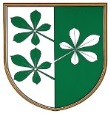 OBČINA KIDRIČEVOOBČINSKA UPRAVA Kopališka ul. 142325 KidričevoŠtev. 410-4/2018Datum, 18.1.2018RAZPISNA  DOKUMENTACIJAZa izbor izvajalcev kulturnega programa na zlatih porokah in izdelava likovnih del za protokolarne namene v letu 2018VSEBINA  RAZPISNE  DOKUMENTACIJE:1. Besedilo javnega razpisa2. Prijavni obrazec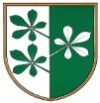 OBČINA KIDRIČEVOKopališka ul. 142325 KidričevoNa podlagi Pravilnika o postopkih za izvrševanje proračuna Republike Slovenije (Uradni list RS, št. 50/07, 114/07 – ZIPRS0809, 61/08, 99/09 – ZIPRS1011 in 3/13), Občina Kidričevo objavlja JAVNI  RAZPISZA IZBOR IZVAJALVCEV KULTURNEGA PROGRAMA NA ZLATIH POROKOVAH IN IZDELAVA LIKOVNIH DEL ZA PROTOKOLARNE NAMENE V LETU 2018PREDMET JAVNEGA RAZPISAPredmet javnega razpisa je:A. izbor izvajalcev kulturnega programa na zlatih porokah v letu 2018B. izdelava likovnih del za protokolarne namene v letu 2018. IZVAJALCI  PROGRAMANa podlagi tega razpisa se  lahko prijavijo:kulturna in prosvetna društva s sedežem v občini Kidričevodruga društva s sedežem v  občini Kidričevofizične osebe, s stalnim prebivališčem v občini Kidričevojavni zavodi iz občine KidričevoPOGOJI, KI JIH MORA IZVAJALEC IZPOLNJEVATI Pod točko A- Izvajalec mora že imeti izkušnje z javnim nastopanjem,- Izvajati mora ljudske in umetne pesmi ali klasično glasbo, primerno dogodku,- Navesti naslove del, ki bi jih izvajal, v kolikor do sedaj še ni sodeloval z občino. Občina ima pravico pred izbiro izvajalca, le tega povabiti na avdicijo. Pod točko B- akril na platnu v velikosti 60 cm x 45 cm,- motiv je dvorec Sternthal, ali kraji v občine Kidričevo,- občina Kidričevo določi motiv za posamezni protokolarni namen- izvajalec, s katerim občina še ni sodelovala, mora predložiti vzorec likovnega dela, na kateri mora biti ali motiv dvorec Sternthal ali kraj v občini. VIŠINA SREDSTEVObčina Kidričevo bo zagotovila sredstva za:Pod točko A- 20,00 eur bruto po osebi/ v skupini, vendar največ 100,00 eur po nastopuPod točko B- 130,00 eur bruto za posamezno likovno delo. ROK IN NAČIN PRIJAVEIzvajalci podajo svojo prijavo na razpis na izpolnjenih obrazcih razpisne dokumentacije z vsemi potrebnimi prilogami. Izvajalci lahko dostavijo prijavo osebno ali pošljejo priporočeno po pošti na naslov:Občina KidričevoKopališka ul. 142325 KIDRIČEVOPrijava mora biti podana v zapečateni kuverti. Na spodnji strani kuverte mora biti razviden pripis »RAZPIS – izvedba - protokol 2018 – ne odpiraj«, in naslov izvajalca, ki kandidira na razpisu. Prijave morajo biti predložene v sprejemni pisarni Občine Kidričevo najkasneje do 16. februarja 2018, do 13. ure. Odpiranje in izbor izvajalcev bo opravila komisija, ki jo bo imenoval župan. Komisija lahko izbere pod vsako kategorijo do tri izvajalce. Razpisno dokumentacijo izvajalci prejmejo na spletni strani: www.kidricevo.si, v času od 22. 1. 2018 do poteka roka za prijavo na javni razpis.Z izbranimi izvajalci bo sklenjena pogodba. INFORMIRANJE KANDIDATOVVse dodatne informacije v zvezi z razpisom dobijo izvajalci v času uradnih ur na naslovu:Občina Kidričevo, pri gospe Zdenki Frank tel. 02/799 06 13, ali 041 746 956 ali elektronskem naslovu: zdenka.frank@kidricevo.si.ROK  O OBVEŠČENOSTI O IZIDU JAVNEGA RAZPISAIzvajalci bodo o izidu javnega razpisa obveščeni najpozneje v roku enega mesecev od poteka prijave na razpis.  Štev: 410-4/2018Dne   18. 1. 2018		Anton Leskovar,		župan Občine Kidričevo PRIJAVNI OBRAZECOSNOVNI PODATKI PRIJAVITELJANaziv in naslov prijavitelja:____________________________________________________________________________________________________________________________________________________                                        Matična številka  ali EMŠO ____________________________________________________Davčna številka _____________________________________________________________Št. TRR ___________________________________________________________________TRR odprt pri banki __________________________________________________________Telefon ___________________________________________________________________Elektronska pošta ___________________________________________________________Odgovorna oseba – zakoniti zastopnik prijavitelja, če gre za društvo ali zavod:Ime in priimek ______________________________________________________________Funkcija __________________________________________________________________Telefonska št. ______________________________________________________________Elektronska pošta ___________________________________________________________Kontaktni podatki:(v primeru, da je odgovorna oseba-zakoniti zastopnik tudi kontaktna oseba, lahko pustite to prazno)Ime in priimek ________________________________________________________Telefonska številka ____________________________________________________Elektronski naslov _____________________________________________________Kraj in datum: ______________________							Podpis odgovorne osebe:IZVEDBA  KULTURNEGA PROGRAMAV kolikor je prijavitelj društvo:Podatki o izvajalcu (posamezniku ali skupini):Ime skupine ali posameznika: ____________________________________________________________________________.Izpolnijo vsi prijavitelji:Vrsta del, ki jo bi izvajali (instrumentalna, pevska, ljudska, umetna…., ter naslovi, del) ______________________________________________________________________________________________________________________________________________________________________________________________________________________________________________________________________________________________________________________________________________________.Izkušnje z nastopanjem: _______________________________________________________________________________________________________________________________________________________________________________________. Kratek opis izvajalca: __________________________________________________
________________________________________________________________________________________________________________________________________________________________________________________________________________________________________________________________________________.							Podpis;IZVEDBA  LIKOVNIH DELV kolikor je prijavitelj društvo:Podatki o izvajalcu Ime in priimek ter bivališče izvajalca/ev likovnih del: ___________________________________________________________________________Izpolnijo vsi prijavitelji:Kratek opis izvajalca/ev: __________________________________________________
________________________________________________________________________________________________________________________________________________________________________________________________________________________________________________________________________________.Morebitne dosedanje razstave izvajalca/ev: _______________________________________________________________________________________________________________________________________________________________________________________________________________							Podpis;Z obrazcem opremite ponudbo tako, da spodnjo tabelo izrežete, jo prilepite na sprednjo stran pisemske ovojnice in jo v celoti izpolnite. 